              Poppets child profile			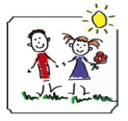 My name							Date of birthWhat language(s) do you speak at home?Family background – who does your child live with? (include names and ages of siblings)What other people are important to your child / any other relevant family details?What things do you like to celebrate in your family?Has your child ever attended childcare before? If so, where?Will your child be attending another setting alongside Poppets? ……………………………………………………………………………..……… (name of setting)Does your child know anyone at Poppets? Who?Tell us your child’s early experiences. Please include details of birth if this affects their development i.e premature, CDC, speech therapy, portage. Has your child had their two year old check? Where? When?Does your child have any allergies, sensitivities or are they on long term medication?Any nappy changing/toileting routines? Can your child use the toilet with or without help?Does your child have a particular comforter?How does your child act when they find things difficult or when in new situations?Tells us what your child likes (favourite games, songs, stories, toys, food)?Tell us what your child does not like or upsets them? (include food dislikes)Personal Social and Emotional developmentEnjoys playing with others	Enjoys playing alongside others Enjoys playing alonePut on their own coat/shoesUse a tissueCommunication and LanguageEnjoy singing simple songs and rhymesFollow simple instructionsSpeak clearly most of the timeSpeak unclearly most of the timeHold a simple conversation with an adultEnjoy listening to a story with an adultEnjoy looking at books with an adult and helping to tell the storyEarly Mathematical skillsName a few coloursCount/recite numbers up to fiveDo simple sorting tasks such as sorting Duplo from Sticklebricks when tidying awayPhysical skillsLike to run and jumpClimb/slide on a climbing frame without helpThrow/catch/kick a large ballComplete a large piece jigsaw puzzleBuild a tower with blocksUse pencils or crayons to make marks on paperAttempt to snip with scissorsWhich hand does your child prefer?     Right    Left   Either